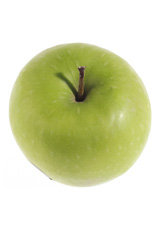 Granny SmithEteeple, drikkeeple, bakeeple, kokeeple – Granny smith er eplet til alt godt! Pris:	24,90 kr/kgProduksjonsstad:	Syd-Tyrol / ItaliaProduksjonsform:	Konvensjonell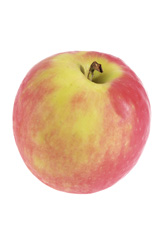 AromaDette kortreiste, norske eplet smakar kjempegodt! Stemmer det? Smak sjølv!Pris:	33,30 kr/kgProduksjonsstad:	NoregProduksjonsform:	Konvensjonell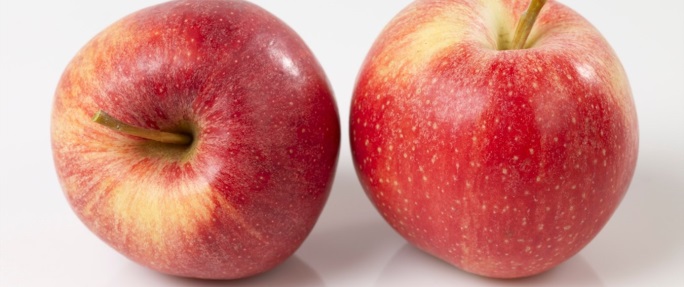 Royal GalaRoyal Gala har eit sprøtt fruktkjøt, og ein smak som er søt og aromatisk. Dette er eit av våre mest populære eple.Gala er ein av dei nyare tofarga storseljarane, og Royal Gala er ein variant med finare raud farge. Middels stort, rundt eple med gul bakgrunn og raude striper. Smaksmessig kan Royal Gala minne om Golden Delicious, og det er ikkje så merkverdig, ettersom dei to sortane er i slekt.Royal Gala er eit populært eteeple, men passar også i kaker og dessertar. Sprøtt fruktkjøt med søt og aromatisk smak. God haldbarheit. Pris:		58,00 kr/kgProduksjonssted:	ItaliaProduksjonsform:	Økologisk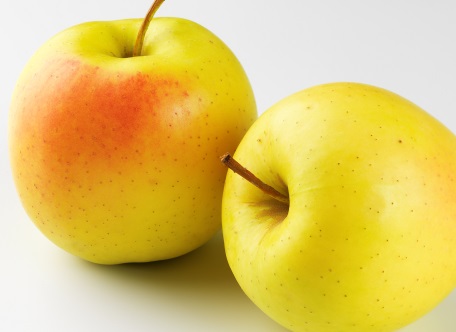 Golden DeliciousPris:		16,90 kr/kgProduksjonssted:	ItaliaProduksjonsform:	Konvensjonell